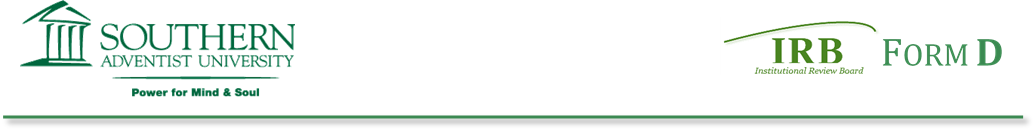 CERTIFICATION OF COMPLETIONof Student Class ProjectsInstructor’s Assurance: By submitting this protocol, I attest that I am aware of the applicable principles, policies, regulations, and laws governing the protection of human subjects in research and that I have ensured that all student projects adhered to these principles. I also certify that I will maintain these forms for no less than three years and I understand that the Chair of the IRB may periodically audit my records. All forms should be submitted by email to irb@southern.edu. Instructor’s Signature		            		  		DateTo add more Projects, select the last project/table above and click on the ‘plus’ icon located in the right bottom corner (Note, the ‘plus’ icon available only upon selection of the table):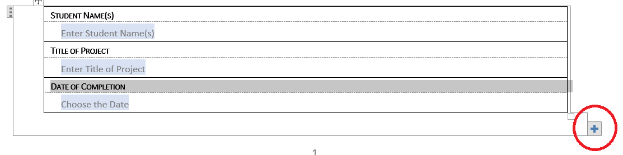 Tracking #Date Submitted:Class Title & Number:Instructor:Semester:Date Approved:Student Name(s) Title of ProjectDate of CompletionStudent Name(s) Title of ProjectDate of Completion